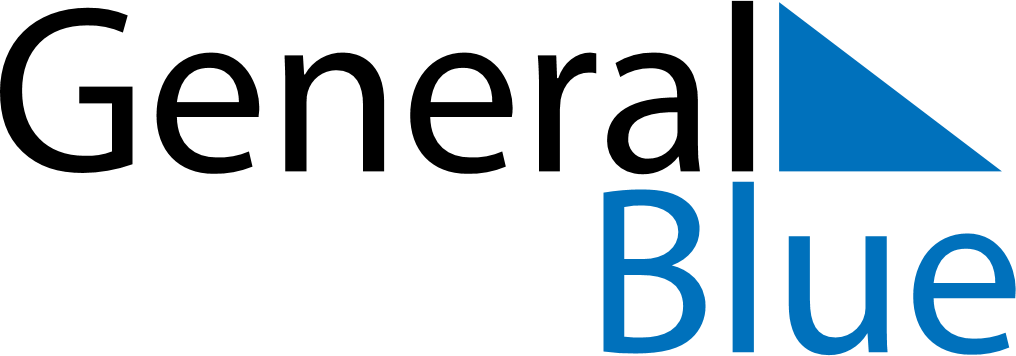 April 2022April 2022April 2022April 2022April 2022April 2022RwandaRwandaRwandaRwandaRwandaRwandaSundayMondayTuesdayWednesdayThursdayFridaySaturday123456789Genocide Memorial Day10111213141516Good Friday17181920212223Easter Monday24252627282930NOTES